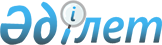 Қарасу ауданы бойынша шетелдіктер үшін 2024 жылға арналған туристік жарна мөлшерлемелерін бекіту туралыҚостанай облысы Қарасу ауданы мәслихатының 2024 жылғы 19 наурыздағы № 123 шешімі. Қостанай облысының Әділет департаментінде 2024 жылғы 3 сәуірде № 10166-10 болып тіркелді
      "Қазақстан Республикасындағы жергілікті мемлекеттік басқару және өзін-өзі басқару туралы" Қазақстан Республикасы Заңының 6-бабы 2-10 тармағына, "Шетелдіктер үшін туристік жарнаны төлеу қағидаларын бекіту туралы" Қазақстан Республикасы Мәдениет және спорт министрінің 2023 жылғы 14 шілдедегі № 181 (нормативтік құқықтық актілерді мемлекеттік тіркеу тізілімінде № 33110 болып тіркелген) бұйрығына сәйкес Қарасу аудандық мәслихаты ШЕШІМ ҚАБЫЛДАДЫ:
      1. Туристерді орналастыру орындарында шетелдіктер үшін 2024 жылға арналған туристік жарна мөлшерлемелері болу құнының 0 (нөл) пайызы мөлшерінде бекітілсін.
      2. Осы шешім алғашқы ресми жарияланған күнінен кейін күнтізбелік он күн өткен соң қолданысқа енгізіледі.
					© 2012. Қазақстан Республикасы Әділет министрлігінің «Қазақстан Республикасының Заңнама және құқықтық ақпарат институты» ШЖҚ РМК
				
      Қарасу аудандық мәслихатының төрағасы 

С. Кажиев
